                            BCOD Foster Application & Agreement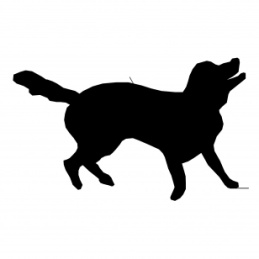 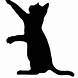 Please list the animals currently in your homeWhich BCOD animal are you interested in fostering?	When are you available to begin fostering?Are all of your current animals up to date on vaccinations?    			If no, please explain: Do you agree to care for this animal as if it were your own?Do you agree to keep BCOD up to date with photos and any relevant information about the animal?Please be aware that most of the animals we take in come in from rural shelters and we often do not have much information about them. We rely on our fosters to get to know the animals and help with basic training of the animals. The amount of time each animal needs a foster will vary. BCOD will supply food and veterinary care but will not be held responsible for any damage to person, property, or other animals that the animal may cause.  By signing this Foster Application, you acknowledge and agree to these terms.  Foster’s Signature:	 Date:				 Thank you for helping us save lives!NameAddressPhoneEmailDriver’s License NumberRent/ OwnLandlord NameLandlord PhoneVeterinarian Name Veterinarian NumberBreedAgeHow long have you owned this animal?Spayed/ neutered?